АДМИНИСТРАЦИЯ МУНИЦИПАЛЬНОГО ОБРАЗОВАНИЯ«МОНАСТЫРЩИНСКИЙ РАЙОН» СМОЛЕНСКОЙ ОБЛАСТИп о С т а н о в л Е Н И е_____________________________________________________________________________________от    07.02.2023                     №  0044О внесении изменений в муниципальную программу «Развитие культуры и туризма на территории муниципального образования «Монастырщинский район» Смоленской области»В целях уточнения объемов финансирования и предоставления субсидий для софинансирования расходов бюджетов муниципальных районов Смоленской области, бюджетов городских округов Смоленской области в рамках реализации областной государственной программы «Развитие культуры в Смоленской области» на государственную поддержку отрасли культуры Администрация муниципального образования «Монастырщинский район» Смоленской области п о с т а н о в л я е т:1. Внести в муниципальную программу «Развитие культуры и туризма на территории муниципального образования «Монастырщинский район» Смоленской области», утверждённую постановлением Администрации муниципального образования «Монастырщинский район» Смоленской области от 31.10.2014 № 221 (в редакции постановлений от 29.12.2017 № 0448, от 30.11.2018 № 0477, от 21.06.2019 № 0213, от 30.03.2020 № 0122, от 02.06.2020 № 0189, от 01.09.2020 № 0285, от 19.02.2021 № 0058, от 15.11. 2022 года № 0495) следующие изменения: 1.1. В Приложении № 1 «Паспорт муниципальной программы «Развитие культуры и туризма на территории муниципального образования «Монастырщинский район» Смоленской области»позицию:заменить позицией:1.2. В Приложении № 1 «Финансовое обеспечение муниципальной программы»позицию:заменить позицией:1.3. Приложение № 6 «Сведения о финансировании структурных элементов муниципальной программы «Развитие культуры и туризма на территории муниципального образования «Монастырщинский район» Смоленской области» изложить в новой редакции:2. Разместить настоящее постановление на официальном сайте Администрации муниципального образования «Монастырщинский район» Смоленской области.3. Контроль за исполнением настоящего постановления оставляю за собой.Глава муниципального образования«Монастырщинский район»Смоленской области                                                                                        В.Б. ТитовОбъемы финансового обеспечения за весь период реализации (по годам реализации и в разрезе источников финансирования на очередной финансовый год и первый, второй годы планового периода)Общий объем финансирования составляет 441851,9 тысяч рублей, из них:2014-2022 годы – 325643,2 тысячи рублей, в т.ч. 2534,9 средства внебюджетных источников;2023 год – всего 39854,1 тысячи рублей, из них:средства федерального бюджета - 0 тысяч рублей;средства областного бюджета – 0 тысяч рублей;средства местного бюджета – 39534,1 тысячи рублей;средства внебюджетных источников – 320,0 тысяч рублей.2024 год – всего 38177,3 тысячи рублей, из них:средства федерального бюджета - 0 тысяч рублей;средства областного бюджета – 0 тысяч рублей;средства местного бюджета – 37857,3 тысячи рублей;средства внебюджетных источников – 320,0 тысяч рублей;2025 год – всего 38177,3 тысячи рублей, из них:средства федерального бюджета - 0 тысяч рублей;средства областного бюджета – 0 тысяч рублей;средства местного бюджета – 37857,3 тысячи рублей;средства внебюджетных источников – 320,0 тысяч рублей.Объемы финансового обеспечения за весь период реализации (по годам реализации и в разрезе источников финансирования на очередной финансовый год и первый, второй годы планового периода)Общий объем финансирования составляет 461365,3 тысяч рублей, из них:2014-2022 годы – 327497,4 тысячи рублей, в т.ч. 2534,9 средства внебюджетных источников;2023 год – всего 48269,7 тысяч рублей, из них:средства федерального бюджета – 1825,6 тысяч рублей;средства областного бюджета – 373,9 тысяч рублей;средства местного бюджета – 45750,2 тысячи рублей;средства внебюджетных источников – 320,0 тысяч рублей.2024 год – всего 46061,0 тысяч рублей, из них:средства федерального бюджета – 4488,35 тысяч рублей;средства областного бюджета – 138,2тысяч рублей;средства местного бюджета – 41114,5 тысяч рублей;средства внебюджетных источников – 320,0 тысяч рублей;2025 год – всего 39537,2 тысячи рублей, из них:средства федерального бюджета – 23,961 тысяч рублей;средства областного бюджета – 0 тысяч рублей;средства местного бюджета –  39193,2 тысячи рублей;средства внебюджетных источников – 320,0 тысяч рублей.Источник финансового обеспеченияВсегоОбъем финансового обеспечения по годам реализации (тыс. рублей)Объем финансового обеспечения по годам реализации (тыс. рублей)Объем финансового обеспечения по годам реализации (тыс. рублей)Источник финансового обеспеченияВсегоОчередной финансовый год1-й год планового периода2-й год планового периода12345В целом по муниципальной программе, в том числе:116208,739854,138177,338177,3федеральный бюджет0000областной бюджет0000местный бюджет115248,739534,137857,337857,3внебюджетные средства960,0320,0320,0320,0Источник финансового обеспеченияВсегоОбъем финансового обеспечения по годам реализации (тыс. рублей)Объем финансового обеспечения по годам реализации (тыс. рублей)Объем финансового обеспечения по годам реализации (тыс. рублей)Источник финансового обеспеченияВсегоОчередной финансовый год (2023)1-й год планового периода (2024)2-й год планового периода (2025)12345В целом по муниципальной программе, в том числе:133867,948269,746061,039537,2федеральный бюджет6337,91825,64488,323,961областной бюджет512,10373,92138,180местный бюджет126057,945750,241114,539193,2внебюджетные средства960,0320,0320,0320,0№ п/пНаименованиеУчастник  муниципальной программы Источник финансового обеспечения (расшифровать)Источник финансового обеспечения (расшифровать)Источник финансового обеспечения (расшифровать)Объем средств на реализацию муниципальной программы на очередной финансовый год и плановый период (тыс. рублей)Объем средств на реализацию муниципальной программы на очередной финансовый год и плановый период (тыс. рублей)Объем средств на реализацию муниципальной программы на очередной финансовый год и плановый период (тыс. рублей)Объем средств на реализацию муниципальной программы на очередной финансовый год и плановый период (тыс. рублей)Объем средств на реализацию муниципальной программы на очередной финансовый год и плановый период (тыс. рублей)Объем средств на реализацию муниципальной программы на очередной финансовый год и плановый период (тыс. рублей)№ п/пНаименованиеУчастник  муниципальной программы Источник финансового обеспечения (расшифровать)Источник финансового обеспечения (расшифровать)Источник финансового обеспечения (расшифровать)всеговсегоочередной финансовый год (2023)очередной финансовый год (2023)1-й год планового периода (2024)2-й год планового периода (2025)Региональный проект «Культурная среда»Региональный проект «Культурная среда»Региональный проект «Культурная среда»Региональный проект «Культурная среда»Региональный проект «Культурная среда»Региональный проект «Культурная среда»Региональный проект «Культурная среда»Региональный проект «Культурная среда»Региональный проект «Культурная среда»Региональный проект «Культурная среда»Региональный проект «Культурная среда»Региональный проект «Культурная среда»1233445566781.Проведение капитальных ремонтов в культурно-досуговых организациях на территории сельских поселений(Татарский СДК, Любавичский СДК)МБУК РКДЦМБУК РКДЦФедеральный бюджетФедеральный бюджет0000001.Проведение капитальных ремонтов в культурно-досуговых организациях на территории сельских поселений(Татарский СДК, Любавичский СДК)МБУК РКДЦМБУК РКДЦОбластной бюджетОбластной бюджет0000001.Проведение капитальных ремонтов в культурно-досуговых организациях на территории сельских поселений(Татарский СДК, Любавичский СДК)МБУК РКДЦМБУК РКДЦМестный бюджетМестный бюджет0000002.Реконструированы и (или) капитально отремонтированы региональные и муниципальные детские школы искусств по видам искусств. Проведение капитального ремонта в МБУ ДО «Монастырщинская ДШИ»МБУ ДО ДШИМБУ ДО ДШИФедеральный бюджетФедеральный бюджет4 467,84 467,8004 467,802.Реконструированы и (или) капитально отремонтированы региональные и муниципальные детские школы искусств по видам искусств. Проведение капитального ремонта в МБУ ДО «Монастырщинская ДШИ»МБУ ДО ДШИМБУ ДО ДШИОбластной бюджетОбластной бюджет138,18138,1800138,1802.Реконструированы и (или) капитально отремонтированы региональные и муниципальные детские школы искусств по видам искусств. Проведение капитального ремонта в МБУ ДО «Монастырщинская ДШИ»МБУ ДО ДШИМБУ ДО ДШИМестный бюджетМестный бюджет46,52546,5250046,5250Итого по региональному проектуФедеральный бюджетФедеральный бюджет4 467,84 467,8004 467,80Итого по региональному проектуОбластной бюджетОбластной бюджет138,18138,1800138,180Итого по региональному проектуМестный бюджетМестный бюджет46,52546,5250046,5250Региональный проект «Творческие люди»Региональный проект «Творческие люди»Региональный проект «Творческие люди»Региональный проект «Творческие люди»Региональный проект «Творческие люди»Региональный проект «Творческие люди»Региональный проект «Творческие люди»Региональный проект «Творческие люди»Региональный проект «Творческие люди»Региональный проект «Творческие люди»Региональный проект «Творческие люди»Региональный проект «Творческие люди»1.Оказание государственной поддержки лучшим сельским учреждениям культуры и их работникам(Крапивенский СДК, Новомихайл. с\б)МБУКРКДЦ МБУК МЦБОМБУКРКДЦ МБУК МЦБОФедеральный бюджетФедеральный бюджет148,558148,558148,558148,558001.Оказание государственной поддержки лучшим сельским учреждениям культуры и их работникам(Крапивенский СДК, Новомихайл. с\б)МБУКРКДЦ МБУК МЦБОМБУКРКДЦ МБУК МЦБООбластной бюджетОбластной бюджет30,42830,42830,42830,428001.Оказание государственной поддержки лучшим сельским учреждениям культуры и их работникам(Крапивенский СДК, Новомихайл. с\б)МБУКРКДЦ МБУК МЦБОМБУКРКДЦ МБУК МЦБОМестный бюджетМестный бюджет1,807941,807941,807941,8079400Итого по региональному проектуФедеральный бюджетФедеральный бюджет148,558148,558148,558148,55800Итого по региональному проектуОбластной бюджетОбластной бюджет30,42830,42830,42830,42800Итого по региональному проектуМестный бюджетМестный бюджет1,807941,807941,807941,8079400Ведомственный проект «Развитие театрально-концертного и культурно-досугового обслуживания населения»Ведомственный проект «Развитие театрально-концертного и культурно-досугового обслуживания населения»Ведомственный проект «Развитие театрально-концертного и культурно-досугового обслуживания населения»Ведомственный проект «Развитие театрально-концертного и культурно-досугового обслуживания населения»Ведомственный проект «Развитие театрально-концертного и культурно-досугового обслуживания населения»Ведомственный проект «Развитие театрально-концертного и культурно-досугового обслуживания населения»Ведомственный проект «Развитие театрально-концертного и культурно-досугового обслуживания населения»Ведомственный проект «Развитие театрально-концертного и культурно-досугового обслуживания населения»Ведомственный проект «Развитие театрально-концертного и культурно-досугового обслуживания населения»Ведомственный проект «Развитие театрально-концертного и культурно-досугового обслуживания населения»Ведомственный проект «Развитие театрально-концертного и культурно-досугового обслуживания населения»Ведомственный проект «Развитие театрально-концертного и культурно-досугового обслуживания населения»1.Обеспечение развития и укрепления материально-технической базы домов культуры в населенных пунктах с числом жителей до 50 тысяч человек:укрепление МТБ Любавичского СДК, проведение ремонтных работ  в Железняковском СДКМБУК РКДЦМБУК РДКМБУК РКДЦМБУК РДКФедеральный бюджетФедеральный бюджет1 660,01 660,01 660,01 660,0001.Обеспечение развития и укрепления материально-технической базы домов культуры в населенных пунктах с числом жителей до 50 тысяч человек:укрепление МТБ Любавичского СДК, проведение ремонтных работ  в Железняковском СДКМБУК РКДЦМБУК РДКМБУК РКДЦМБУК РДКОбластной бюджетОбластной бюджет340,0340,0340,0340,0001.Обеспечение развития и укрепления материально-технической базы домов культуры в населенных пунктах с числом жителей до 50 тысяч человек:укрепление МТБ Любавичского СДК, проведение ремонтных работ  в Железняковском СДКМБУК РКДЦМБУК РДКМБУК РКДЦМБУК РДКМестный бюджетМестный бюджет20,2020220,2020220,2020220,2020200Итого по ведомственному проектуФедеральный бюджетФедеральный бюджет1 660,01 660,01 660,01 660,000Итого по ведомственному проектуОбластной бюджетОбластной бюджет340,0340,0340,0340,000Итого по ведомственному проектуМестный бюджетМестный бюджет20,2020220,2020220,2020220,2020200Ведомственный проект «Сохранение культурного и исторического наследия»Ведомственный проект «Сохранение культурного и исторического наследия»Ведомственный проект «Сохранение культурного и исторического наследия»Ведомственный проект «Сохранение культурного и исторического наследия»Ведомственный проект «Сохранение культурного и исторического наследия»Ведомственный проект «Сохранение культурного и исторического наследия»Ведомственный проект «Сохранение культурного и исторического наследия»Ведомственный проект «Сохранение культурного и исторического наследия»Ведомственный проект «Сохранение культурного и исторического наследия»Ведомственный проект «Сохранение культурного и исторического наследия»Ведомственный проект «Сохранение культурного и исторического наследия»Ведомственный проект «Сохранение культурного и исторического наследия»1.Комплектование книжных фондов библиотекМБУК МЦБОМБУК МЦБОФедеральный бюджетФедеральный бюджет17,0617,0617,0617,0620,5523,9611.Комплектование книжных фондов библиотекМБУК МЦБОМБУК МЦБООбластной бюджетОбластной бюджет3,4943,4943,4943,494001.Комплектование книжных фондов библиотекМБУК МЦБОМБУК МЦБОМестный бюджетМестный бюджет0,207620,207620,207620,2076200Итого по ведомственному проектуФедеральный бюджетФедеральный бюджет17,0617,0617,0617,0620,5523,96Итого по ведомственному проектуОбластной бюджетОбластной бюджет3,4943,4943,4943,49400Итого по ведомственному проектуМестный бюджетМестный бюджет0,207620,207620,207620,2076200Комплекс процессных мероприятий « Организация культурно-досугового обслуживания населения»Комплекс процессных мероприятий « Организация культурно-досугового обслуживания населения»Комплекс процессных мероприятий « Организация культурно-досугового обслуживания населения»Комплекс процессных мероприятий « Организация культурно-досугового обслуживания населения»Комплекс процессных мероприятий « Организация культурно-досугового обслуживания населения»Комплекс процессных мероприятий « Организация культурно-досугового обслуживания населения»Комплекс процессных мероприятий « Организация культурно-досугового обслуживания населения»Комплекс процессных мероприятий « Организация культурно-досугового обслуживания населения»Комплекс процессных мероприятий « Организация культурно-досугового обслуживания населения»Комплекс процессных мероприятий « Организация культурно-досугового обслуживания населения»Комплекс процессных мероприятий « Организация культурно-досугового обслуживания населения»Комплекс процессных мероприятий « Организация культурно-досугового обслуживания населения»1.Организация культурно-досугового обслуживания населенияМБУК РКДЦ, МБУК РДКМБУК РКДЦ, МБУК РДКФедеральный бюджет00000001.Организация культурно-досугового обслуживания населенияМБУК РКДЦ, МБУК РДКМБУК РКДЦ, МБУК РДКОбластной бюджет00000001.Организация культурно-досугового обслуживания населенияМБУК РКДЦ, МБУК РДКМБУК РКДЦ, МБУК РДКМестный бюджет65557,765557,724376,124376,121587,821587,819593,81.Организация культурно-досугового обслуживания населенияМБУК РКДЦ, МБУК РДКМБУК РКДЦ, МБУК РДКСредства внебюджетных источников555,0555,0185,0185,0185,0185,0185,0Комплекс процессных мероприятий «Развитие библиотечного обслуживания»Комплекс процессных мероприятий «Развитие библиотечного обслуживания»Комплекс процессных мероприятий «Развитие библиотечного обслуживания»Комплекс процессных мероприятий «Развитие библиотечного обслуживания»Комплекс процессных мероприятий «Развитие библиотечного обслуживания»Комплекс процессных мероприятий «Развитие библиотечного обслуживания»Комплекс процессных мероприятий «Развитие библиотечного обслуживания»Комплекс процессных мероприятий «Развитие библиотечного обслуживания»Комплекс процессных мероприятий «Развитие библиотечного обслуживания»Комплекс процессных мероприятий «Развитие библиотечного обслуживания»Комплекс процессных мероприятий «Развитие библиотечного обслуживания»Комплекс процессных мероприятий «Развитие библиотечного обслуживания»1.Развитие библиотечного обслуживания МБУК МЦБОМБУК МЦБОФедеральный бюджет00000001.Развитие библиотечного обслуживания МБУК МЦБОМБУК МЦБООбластной бюджет00000001.Развитие библиотечного обслуживания МБУК МЦБОМБУК МЦБОМестный бюджет31254,231254,210853,010853,010200,610200,610200,61.Развитие библиотечного обслуживания МБУК МЦБОМБУК МЦБОСредства внебюджетных источников45,045,015,015,015,015,015,0Комплекс процессных мероприятий «Развитие образовательных программ в сфере культуры и искусства»Комплекс процессных мероприятий «Развитие образовательных программ в сфере культуры и искусства»Комплекс процессных мероприятий «Развитие образовательных программ в сфере культуры и искусства»Комплекс процессных мероприятий «Развитие образовательных программ в сфере культуры и искусства»Комплекс процессных мероприятий «Развитие образовательных программ в сфере культуры и искусства»Комплекс процессных мероприятий «Развитие образовательных программ в сфере культуры и искусства»Комплекс процессных мероприятий «Развитие образовательных программ в сфере культуры и искусства»Комплекс процессных мероприятий «Развитие образовательных программ в сфере культуры и искусства»Комплекс процессных мероприятий «Развитие образовательных программ в сфере культуры и искусства»Комплекс процессных мероприятий «Развитие образовательных программ в сфере культуры и искусства»Комплекс процессных мероприятий «Развитие образовательных программ в сфере культуры и искусства»Комплекс процессных мероприятий «Развитие образовательных программ в сфере культуры и искусства»1.Развитие  образовательных программ в сфере культуры и искусстваМБУ ДО ДШИМБУ ДО ДШИФедеральный бюджетФедеральный бюджет0000001.Развитие  образовательных программ в сфере культуры и искусстваМБУ ДО ДШИМБУ ДО ДШИОбластной бюджетОбластной бюджет0000001.Развитие  образовательных программ в сфере культуры и искусстваМБУ ДО ДШИМБУ ДО ДШИМестный бюджетМестный бюджет16961,016961,06096,15409,25409,25455,71.Развитие  образовательных программ в сфере культуры и искусстваМБУ ДО ДШИМБУ ДО ДШИСредства внебюджетных источниковСредства внебюджетных источников360,0360,0120,0120,0120,0120,0Комплекс процессных мероприятий «Обеспечение условий для организации бухгалтерского учета и отчетности»Комплекс процессных мероприятий «Обеспечение условий для организации бухгалтерского учета и отчетности»Комплекс процессных мероприятий «Обеспечение условий для организации бухгалтерского учета и отчетности»Комплекс процессных мероприятий «Обеспечение условий для организации бухгалтерского учета и отчетности»Комплекс процессных мероприятий «Обеспечение условий для организации бухгалтерского учета и отчетности»Комплекс процессных мероприятий «Обеспечение условий для организации бухгалтерского учета и отчетности»Комплекс процессных мероприятий «Обеспечение условий для организации бухгалтерского учета и отчетности»Комплекс процессных мероприятий «Обеспечение условий для организации бухгалтерского учета и отчетности»Комплекс процессных мероприятий «Обеспечение условий для организации бухгалтерского учета и отчетности»Комплекс процессных мероприятий «Обеспечение условий для организации бухгалтерского учета и отчетности»Комплекс процессных мероприятий «Обеспечение условий для организации бухгалтерского учета и отчетности»Комплекс процессных мероприятий «Обеспечение условий для организации бухгалтерского учета и отчетности»1.Обеспечение условий для организации бухгалтерского учета и отчетностиМКУ ЦБМКУ ЦБФедеральный бюджетФедеральный бюджет0000001.Обеспечение условий для организации бухгалтерского учета и отчетностиМКУ ЦБМКУ ЦБОбластной бюджетОбластной бюджет0000001.Обеспечение условий для организации бухгалтерского учета и отчетностиМКУ ЦБМКУ ЦБМестный бюджетМестный бюджет5882,15882,12114,31883,91883,91883,9Комплекс процессных мероприятий «Обеспечение организационных условий для реализации муниципальной программы»Комплекс процессных мероприятий «Обеспечение организационных условий для реализации муниципальной программы»Комплекс процессных мероприятий «Обеспечение организационных условий для реализации муниципальной программы»Комплекс процессных мероприятий «Обеспечение организационных условий для реализации муниципальной программы»Комплекс процессных мероприятий «Обеспечение организационных условий для реализации муниципальной программы»Комплекс процессных мероприятий «Обеспечение организационных условий для реализации муниципальной программы»Комплекс процессных мероприятий «Обеспечение организационных условий для реализации муниципальной программы»Комплекс процессных мероприятий «Обеспечение организационных условий для реализации муниципальной программы»Комплекс процессных мероприятий «Обеспечение организационных условий для реализации муниципальной программы»Комплекс процессных мероприятий «Обеспечение организационных условий для реализации муниципальной программы»Комплекс процессных мероприятий «Обеспечение организационных условий для реализации муниципальной программы»Комплекс процессных мероприятий «Обеспечение организационных условий для реализации муниципальной программы»1.Обеспечение организационных условий  для реализации муниципальных программОтдел культуры и спортаОтдел культуры и спортаФедеральный бюджетФедеральный бюджет0000001.Обеспечение организационных условий  для реализации муниципальных программОтдел культуры и спортаОтдел культуры и спортаОбластной бюджетОбластной бюджет0000001.Обеспечение организационных условий  для реализации муниципальных программОтдел культуры и спортаОтдел культуры и спортаМестный бюджетМестный бюджет5824,25824,22118,51816,51816,51889,2Комплекс процессных мероприятий «Обеспечение деятельности и поддержка социально-ориентированных некоммерческих организаций»Комплекс процессных мероприятий «Обеспечение деятельности и поддержка социально-ориентированных некоммерческих организаций»Комплекс процессных мероприятий «Обеспечение деятельности и поддержка социально-ориентированных некоммерческих организаций»Комплекс процессных мероприятий «Обеспечение деятельности и поддержка социально-ориентированных некоммерческих организаций»Комплекс процессных мероприятий «Обеспечение деятельности и поддержка социально-ориентированных некоммерческих организаций»Комплекс процессных мероприятий «Обеспечение деятельности и поддержка социально-ориентированных некоммерческих организаций»Комплекс процессных мероприятий «Обеспечение деятельности и поддержка социально-ориентированных некоммерческих организаций»Комплекс процессных мероприятий «Обеспечение деятельности и поддержка социально-ориентированных некоммерческих организаций»Комплекс процессных мероприятий «Обеспечение деятельности и поддержка социально-ориентированных некоммерческих организаций»Комплекс процессных мероприятий «Обеспечение деятельности и поддержка социально-ориентированных некоммерческих организаций»Комплекс процессных мероприятий «Обеспечение деятельности и поддержка социально-ориентированных некоммерческих организаций»Комплекс процессных мероприятий «Обеспечение деятельности и поддержка социально-ориентированных некоммерческих организаций»1.Обеспечение деятельности и поддержка социально-ориентированных некоммерческих организацийОтдел культуры и спорта, СОО ВОИОтдел культуры и спорта, СОО ВОИФедеральный бюджетФедеральный бюджет0000001.Обеспечение деятельности и поддержка социально-ориентированных некоммерческих организацийОтдел культуры и спорта, СОО ВОИОтдел культуры и спорта, СОО ВОИОбластной бюджетОбластной бюджет0000001.Обеспечение деятельности и поддержка социально-ориентированных некоммерческих организацийОтдел культуры и спорта, СОО ВОИОтдел культуры и спорта, СОО ВОИМестный бюджетМестный бюджет510,0510,0170,0170,0170,0170,0Итого по комплексу процессных мероприятийФедеральный бюджетФедеральный бюджет6337,96337,91825,64488,34488,323,961Итого по комплексу процессных мероприятийОбластной бюджетОбластной бюджет512,10512,10373,92138,18138,180Итого по комплексу процессных мероприятийМестный бюджетМестный бюджет126057,9126057,945750,241114,541114,539193,2Итого по комплексу процессных мероприятийСредства внебюджетных источниковСредства внебюджетных источников960,0960,0320,0320,0320,0320,0Отдельные мероприятияОтдельные мероприятияОтдельные мероприятияОтдельные мероприятияОтдельные мероприятияОтдельные мероприятияОтдельные мероприятияОтдельные мероприятияОтдельные мероприятияОтдельные мероприятияОтдельные мероприятияОтдельные мероприятия1.Развитие туристической деятельностиОтдел культуры и спорта, МБУК РКДЦ, МБУК РДК, МБУК МЦБООтдел культуры и спорта, МБУК РКДЦ, МБУК РДК, МБУК МЦБОФедеральный бюджетФедеральный бюджет0000001.Развитие туристической деятельностиОтдел культуры и спорта, МБУК РКДЦ, МБУК РДК, МБУК МЦБООтдел культуры и спорта, МБУК РКДЦ, МБУК РДК, МБУК МЦБООбластной бюджетОбластной бюджет0000001.Развитие туристической деятельностиОтдел культуры и спорта, МБУК РКДЦ, МБУК РДК, МБУК МЦБООтдел культуры и спорта, МБУК РКДЦ, МБУК РДК, МБУК МЦБОМестный бюджетМестный бюджет000000Всего по муниципальной программе, в том числе: федеральный бюджетобластной бюджетместные бюджетывнебюджетные источникиВсего:Всего:133867,9133867,948269,746061,046061,039537,2Всего по муниципальной программе, в том числе: федеральный бюджетобластной бюджетместные бюджетывнебюджетные источникиФедеральный бюджетФедеральный бюджет6337,96337,91825,64488,34488,323,961Всего по муниципальной программе, в том числе: федеральный бюджетобластной бюджетместные бюджетывнебюджетные источникиОбластной бюджетОбластной бюджет512,10512,10373,92138,18138,180Всего по муниципальной программе, в том числе: федеральный бюджетобластной бюджетместные бюджетывнебюджетные источникиМестный бюджетМестный бюджет126057,9126057,945750,241114,541114,539193,2Всего по муниципальной программе, в том числе: федеральный бюджетобластной бюджетместные бюджетывнебюджетные источникиСредства внебюджетных источниковСредства внебюджетных источников960,0960,0320,0320,0320,0320,0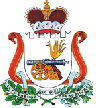 